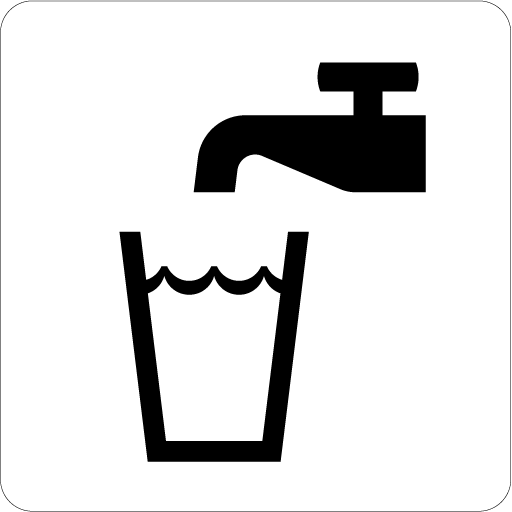 このはめますこの みずは のむことが できますDrinkable Water